Региональная общественная организация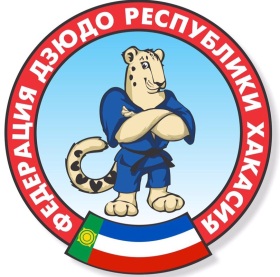 Федерация дзюдо Республики Хакасия_______________________________________________665158, Республика Хакасия, г. Черногорск, ул. Чапаева, 37-91, тел. 89095251180РЕГЛАМЕНТВсероссийских соревнований «На призы Вооруженных сил РФ» по дзюдо среди юношей и девушек до 18 лет     1.ВРЕМЯ И МЕСТО ПРОВЕДЕНИЯ СОРЕВНОВАНИЙ                 10-12 сентября 2021 года,                  Республика Хакасия, г. Абакан, ул. Катанова 10, МАУ «СК им. Н.Г. Булакина».     2.ПРОГРАММА СОРЕВНОВАНИЙ           10 сентября  2021 г. – день приезда  (МАУ «СК им. Н.Г. Булакина»)           10:00 до 16:00 -  комиссия по допуску спортсменов           16:00 до 17:00 - семинар судей и тренеров            17:00 до 17:30 – неофициальное взвешивание           17:30 до 18:00 – официальное взвешивание           юноши – 46, 50, 55, 60, 66 кг.           девушки – 52, 57, 63, 70, свыше 70 кг           18:30  - общее собрание тренеров, судей и представителей команд, жеребьевка  во всех весовых категориях           11 сентября  2021 г. – первый день соревнований            10:00 – начало соревнований           юноши – 46, 50, 55, 60, 66 кг.           девушки – 52, 57, 63, 70, свыше 70 кг           16:00 – торжественное открытие и финальный блок, награждение победителей и призеров            17:00 до 17:30  – неофициальное взвешивание           13:30 до 18:00  – официальное взвешивание           юноши – 73, 81, 90, свыше 90 кг.           девушки – 40, 44, 48 кг.           12 сентября  2021 г. – второй день соревнований            10:00 – начало соревнований           юноши – 73, 81, 90, свыше 90 кг.           девушки – 40, 44, 48 кг.           По окончанию предварительных и финальных встреч, награждение победителей и  призеров            13 сентября 2021 г. – день отъезда команд        Согласно «Положения о межрегиональных и всероссийских официальных спортивных соревнованиях по                дзюдо на 2021 год» – количественный допуск спортсменов от субъекта  РФ не более 10 человек в каждой        весовой категории.                            Команда более пяти спортсменов, должна предоставить судью.       Предварительные заявки на участие и размещение подаются до  03 сентября   2021 г.         на электронный адрес:  Leskov.79@mail.ru,  контактный тел. 8-923-216-4900 – Лесков Денис Сергеевич,                   В комиссию по допуску спортсменов предоставляются следующие документы: оригинал паспорта и свидетельство о                рождении (подлинник), справку с места учебы с фото, заверенную печатью               учебного заведения с указанием                 года рождения учащегося, полис обязательного медицинского страхования, СНИЛС, договор (оригинал) о                страховании жизни и здоровья;                Все участники Соревнований (судьи, спортсмены, представители, тренеры) обязаны иметь (либо):          - справку об отрицательном результате лабораторного исследования на коронавирусную инфекцию (COVID - 19),             проведенного не позднее чем за 72 часа до начала соревнований.          - наличие результатов обследования на COVID-19 из методов, определяющих генетический материал или антител             возбудителя COVID-19 (не ранее, чем 3 календарных дня проведения).               - вакцинацию против COVID-19 или наличие антител Ig-G к возбудителю COVID-19.Соревнования проводятся без зрителей, вход в «СК им. Н.Г. Булакина» строго с аккредитацией